Конспект открытого  урока по  теме «Тундра»Место и роль урока, занятия в изучаемой теме: 4 класс, 1 четверть, окружающий мир, программа «Школа России», автор программы и учебника Плешаков А.А., урок открытия новых знаний.Образовательные ресурсы: учебник: Плешаков А.А. Окружающий мир. 4 класс. 1 часть. Стр.84; рабочая тетрадь: Окружающий мир. 4класс. 1часть. Стр.92.Карта урокаКарточки с заданиями, тест, загадкиФонограмма «Увезу тебя я в тундру»Презентация урокаЦель урока: формирование у учащихся представление о природной зоне тундры.Планируемые образовательные результаты:Предметные:Знать географическое положение зоны тундры, ее особенности, животный и растительный мир, роль человека.Уметь работать с картой, приводить примеры представителей разных групп растений и животных тундры, раскрывать особенности их внешнего вида и жизни, использовать полученные знания для поиска дополнительной информации о родной стране.Личностные:Оценивать жизненные ситуации (поступки людей) с точки зрения общепринятых норм и ценностей: учиться отделять поступки от самого человека.Объяснять с позиции общечеловеческих нравственных ценностей, почему конкретные простые поступки можно оценить как хорошие или плохие.Самостоятельно определять и высказывать самые простые общие для всех людей правила поведения (основы общечеловеческих нравственных ценностей).В предложенных ситуациях, опираясь на общие для всех правила поведения, делать выбор, какой поступок совершить.Метапредметные:формирование умения планировать, контролировать и оценивать учебные действия в соответствии с учебной задачей и условиями её реализации;освоение начальных форм познавательной и личностной рефлексии;готовность слушать собеседника и вести диалог; излагать своё мнение и аргументировать свою точку зрения;Ход урокаОрганизационный момент.- Я рада этой новой встрече,
Мне с вами интересно, друзья!
Интересные ваши ответы
С удовольствием слушаю я.
Мы сегодня снова будем наблюдать, 
Выводы делать и рассуждать.
В путешествиях многое можно узнать.
И друзьям об этом потом рассказать. 
2. Актуализация опорных знаний.1) Проверка Д/з (Пять учеников работают по тестам)- Чтобы проверить ваши знания по прошлой теме необходимо выполнить тест базового уровня и 4 уч-ся получат задания повышенного уровня.Тест “Арктика”1. Природная зона арктических пустынь расположена…а) на островах Тихого океана; б) на островах Индийского океана;в) на островах Северного Ледовитого океана.2. Территория зоны…а) густо заселена людьми; б) не имеет коренного населения.3. В Арктике для растений и животных сложились…а) суровые условия; б) комфортные условия.4. В ледяной зоне растут…а) кедры, берёзы, черёмуха; б) лишайники, мхи, полярные маки;в) бузина, орешник, айва.5. В Арктике обитают животные…а) бобры, нутрии, хомяки; б) волки, белые медведи, хомяки;в) моржи, тюлени, белые медведи.6. Найдите верную цепь питания:а) водоросли—рачки—рыбы—гагарки—белый медведь;б) водоросли—рачки—сайки—тюлени.7. Арктический заповедник расположен…а) на земле Франца Иосифа; б) на Северной земле; в) на острове Врангеля.8. Большое скопление птиц на скалах называют…а) “птичьи рынки”; б) “птичьи базары”.9. Для защиты природы арктической зоны приняты следующие меры:а) для птиц и животных завозится корм и рыба, запрещено движение судов по Северному морскому пути;б) полярники делают во льду проруби для ныряния моржей, тюленей, белых медведей, расчищают поверхность островов от снега, освобождая мхи и лишайники;в) ограничен отлов рыбы, запрещена охота на редких животных, взяты под охрану “птичьи базары”.Исправь географические ошибки в тексте:Арктика – огромное пространство, расположенное на площади Северного Ледовитого океана с морями и полуостровами (правильно - островами). Солнце направляет на зону арктических пустынь свои прямые(правильно – косые, наклонные) лучи. Зимой в Арктике полярный день (правильно – полярная ночь), а летом – полярная ночь (правильно – полярный день). Температура воздуха зимой опускается до -60оС, а летом не поднимается выше нуля (правильно – поднимается на несколько градусов выше нуля).Самоопределение деятельностиКакая же тема урока?...Хотите об этом узнать?Тогда постарайтесь скорееЭтот кроссворд разгадать!(Кроссворд на доске, уч-ся разгадывают его поочереди)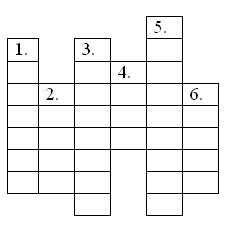 Вопросы к кроссворду:1. Короткое название ледяной зоны. 2. Птица с необычным кранным клювом. 3. Название острова, на котором расположен заповедник. 4. Арктика – царство снега и … 5. Растения, живущие в толще воды. 6. Рыба, обитающая в северных морях.(1.арктика 2. тупик 3. Врангеля 4. льда 5. водоросли 6. сайка)Ключевое слово – ТУНДРА.(проверка разгаданного кроссворда) - Молодцы! Мы узнали название природной зоны, по которой сегодня будем путешествовать.- Сформулируйте тему урока? (Тема урока- «Тундра»)- Какова цель урока? (Цель урока: познакомиться с природной зоной тундры)4. Открытие нового знания.1) Знакомство с планом изучения природных зон.- У вас на столах лежат карточки с планом изучения природной зоной. План ваших действий? План работы:1. Географическое положение зоны тундры.2. Климатические условия зоны тундры3. Растительный мир.4. Животный мир.5. Влияние деятельности человека на зону тундры.-Для этого мы отправляемся в экспедицию. По ходу экспедиции вы должны заполнить карту урока. Карта урока в приложении2)Работа Экскурсия наша планировалась заранее, поэтому сопровождать нас будут географы, синоптики, ботаники, зоологи и экологи, которые побывали в тундре в составе научно-исследовательских экспедиций.Итак, садимся на оленьи упряжки, а пока будем ехать, послушаем песню про тундру и попробуем представить эту природную зону.Пока звучит песня 1 уч-ся работает с толковым словарём и находит значение этого слова.(Звучит песня «Увезу тебя я в тундру») - А теперь узнаем, что обозначает слово тундра.- Слово «тундра» произошло от финского «tunturi», которое означает «плоский безлесный холм», а другое значение этого слова: «бесплодная или враждебная территория». – Эта песня не только создала нам приподнятое настроение перед путешествием, но если вы вслушались в слова, то многое могли узнать.– Где расположена тундра? Обратимся к карте и к географу.Рассказ географа - СЛАЙД 2-3Тундра находится на побережье северных морей, за северным полярным кругом, в холодном поясе. Это равнина, потому что часть зоны расположена на Восточно-Европейской равнине, а часть – на Западно-Сибирской. На карте зону тундры обозначают фиолетовым цветом.- Заполним карту урока графу поверхность: равнина.-Как поется в песне ?….Увезу на край земли …Действительно, посмотрев на карту, мы видим, что тундра расположена на краю материка.А теперь, оценив расположение тундры, вспомнив песню, подумайте, как одеться в экспедицию. У вас на парте у каждого есть карточки с названием одежды (меховая куртка, валенки, босоножки, сланцы, кожаные перчатки, рукавицы, сарафан, гольфы, меховая шапка, джинсы, шорты и другие), подумайте и выйдите к доске те, кто считает, что его одежда подходит для нашего путешествия.– А вот как одеваются коренные жители тундры.– С чем это связано?– Да тундра – очень холодная зона.И сейчас мы предоставляем слово нашему Гидрометцентру.Рассказ синоптика. - СЛАЙД 4Климат.Суров климат тундры: зима продолжается дольше, чем учебный год в школе, а лето очень короткое и прохладное. Круглый год дуют сильные ветры, а зимой свирепствует пурга. Ветер разбивает снежинки на мелкие иголочки и так уплотняет снежный покров, что по нему можно ходить не проваливаясь. А под снегом – замёрзшая земля. Даже летом она оттаивает только на 10-50 см, а ниже сохраняется вечная мерзлота. Ещё говорят, что год тундры делится на две части: снежную и мокрую. Что такое снежная часть года, это, я думаю, понятно всем. А почему же вторая часть года мокрая? 
Снег и лёд, оттаяв, превращаются в воду, а земля оттаивает совсем немного, дальше вечная мерзлота, и воде некуда уходить. Если лето прохладное, то вода не может испарятся, вот она и остаётся. По этим двум причинам в тундре много болот и озёр. И почва влажная или просто мокрая.- Заполним карту урока: зима – суровая, долгая, -50 градусов; лето – короткое, прохладное, до +10.- Что можно добавить в графу поверхность? (болота, мелкие озёра) слайд 5-6СЛАЙД 7-8отрицательные температурызимой до – 50 градусов, летом до + 10 градусовмноголетняя мерзлоталето – 2-3 месяцаполярные день и ночьболота, мелкие озёраМы познакомились с климатическими условиями тундры, а сейчас нам предстоит узнать, как растения приспособились к жизни в таких суровых условиях- А сейчас в работу включаются наши ботаники, зоологи, экологи. Они в течение недели выясняли что растёт? Кто живёт? Как живут?Рассказ ботаников (используют иллюстрацию) – слайды 9-12В тундре растут: мох ягель, морошка, голубика, брусника, карликовая берёза, карликовая ива. Все растения низкорослые. Мох ягель – пища для северных оленей. Растёт на поверхности почвы, похож на маленькие деревца или кустики. Клюква – стелющийся кустарник, имеет короткие корни, разветвлённые небольшие листочки, красные ягоды. Ягоды и листья остаются на зиму. Карликовая берёза имеет невысокий изогнутый ствол, листья небольших размеров, небольшие корни. Растения стараются прижаться к земле, там теплее, и зимой снег закроет их полностью и защитит от морозов.- Какие в тундре растения?- Заполняем карту урока: названия растений, низкорослые, стелющиеся, небольшие корни. Большинство тундровых растений — вечнозелёные многолетники. У ряда растений недозревшие плоды зимуют под снегом и вызревают на следующее лето.Тундровые растения имеют короткие (5-15 см) корни, расположенные близко к поверхности, они используют более теплую почвенную влагу.Некоторые растения даже в цветущем состоянии переносят заморозки.Рассказ зоологов (используют иллюстрации) СЛАЙД 13-15Постоянно живут в тундре: белая куропатка, белая сова, лемминги, песцы, кречет, дикий северный олень, волки. Летом прилетают журавли, гуси, лебеди, кулики, много комаров, мошек. Белая куропатка – травоядная птица, меняет оперение в зависимости от времени года, зимой покрывается перьями до самых когтей, защищаясь от холода. Белая сова – хищная птица, оперение всегда белое, хорошо защищает от холода, потому что очень плотное. Питается леммингами, куропатками.Песец – хищник, имеет густой серый мех, его лапы короткие и широкие, питается леммингами и куропатками. Зимой у него появляется ещё подшерсток. Дикий северный олень – низкорослое животное, травоядное – питается мхом ягелем. Самое крупное животное тундры, имеет густой мех, зимний подшерсток и подкожный слой жира. Копыта раздвоенные, чтобы не проваливаться в снегу и раскапывать мох из-под снега. Олень даёт людям, живущим в тундре, всё: мясо, молоко, шкуры, из которых шьют теплую одежду и обувь, строят жилища, сухожилия используют как нитки. Из пыжика (шкуры оленят) делают очень тёплые шапки. Упряжка из 3-4 оленей, идущих рысью с нартами, с грузом 200-300 кг, в которые их запрягают и зимой и летом, свободно проходит по северному бездорожью 40-60 км в день. Не сбавляя хода, олени могут переходить с наезженной дороги на снежную целину или залитую водой болотину (широкие копыта).- Как приспособились к жизни представители животного мира?- Заполняем карту урока: птицы: густое оперение и защитная белая окраска, звери: густой мех. Физкультминутка.- А теперь давайте сделаем остановку и дадим нашим оленям отдохнуть.Поработали мы дружно, 
Отдохнуть немножко нужно. 
1,2 -- кругом голова; 
3,4 -- ноги шире; 
5,6 -- всем присесть;
7,8 -- встать попросим.Дружно встанем, тихо сядем
И закроем все глаза.
Наступает, наступает,
Наступает тишина.Продолжение новой темы.- Слово предоставляется нашим экологам. Тундра и человек.– В тундре проживают чукчи, ненцы, эвенки и другие малочисленные народы Севера. Крупнейшие города тундры – Мурманск и Норильск. Главное занятие населения – оленеводство. Олени приносят большую пользу человеку. Люди зимой и летом ездят на оленях, используют в пищу молоко и мясо оленей. Из их шкур шьют обувь и одежду. В тундре много пушного зверя, поэтому население занимается охотой. Население также занимается рыболовством, потому что в морях и реках много рыбы. Местные жители выращивают скороспелые сорта овощей в парниках и теплицах. В тундре найдены богатейшие месторождения полезных ископаемых, таких как нефть, природный газ, уголь.Рассказ экологов (использование иллюстраций) СЛАЙД Основное занятие населения тундры – оленеводство. Ещё ведётся добыча полезных ископаемых – нефти и газа. В тундре возникли экологические проблемы:нарушается поверхность почвы от гусениц тракторов и вездеходов, гибнут растения;местность загрязняется нефтью во время её добычи;незаконная охота – браконьерство;оленьи пастбища вытаптываются, потому что оленей не всегда вовремя перегоняют на другие места, на восстановление пастбища нужно 15 лет!” (показать знак “Ограничение выпаса оленей”).Природные богатства тундры взяты под охрану, созданы заповедники. (Таймырский и Усть-Ленский), есть и охотничьи заказники. СЛАЙД 17Под особую охрану взяты редкие животные: белый журавль, тундровый лебедь, краснозобая казарка, кречет.- Что нужно сделать, чтобы не допустить нарушения экологических связей в тундре?- Заполняем карту урока: запретить браконьерство, оленьи пастбища под охрану, не использовать тяжёлую технику, бережно относится к природным богатствам.Формирование первичных умений на основе самоконтроля.Работа в парахВставить пропущенные слова в текст:Природные условия тундры менее суровы, чем …В тундре много различных мхов и …Кроме того здесь растут …, …, …, …Растения тундры …, многие стелются по земле.В тундре летом много комаров и мошек, поэтому сюда прилетают …, …, …А вот постоянно живут в тундре белая … и полярная …Самым главным животным тундры является северный …Основное занятие населения тундры – …8. Итог урока + Д/з-С какой природной зоной познакомились на уроке?-Все ли пункты плана раскрыли?- Как достигали поставленной цели?- Домашнее задание вы для себя определите сами выбрав его из карточек.9. Рефлексия учебной деятельности.- Понравилась вам виртуальная экскурсия?- Что было трудным?- Чьё выступление наиболее интересно?- Оцените свою работу по каждому пункту. (всем раздаём карты для самооценки)Карточки для самооценкиПроверка домашнего задания.Работа в группе (кроссворд).Устное сообщение у доски.Работа в паре.Составить кроссворд по теме «Тундра»Подготовить сообщение об одном из растений или животном тундры. Используй план в рабочей тетради с. 46 №8Сделай книжку-малышку: загадки о животных тундры.Выполните рисунок зоны тундра.Составить кроссворд по теме «Тундра»Подготовить сообщение об одном из растений или животном тундры. Используй план в рабочей тетради с. 46 №8Сделай книжку-малышку: загадки о животных тундры.Выполните рисунок зоны тундры.Карта урокаКарта урокаПоверхностьПоверхностьКлиматические условияКлиматические условияЗима в тундреЗима в тундреЛето в тундреЛето в тундреРастительный мирРастительный мирКакие растения живут в тундре?Какие растения живут в тундре?Как растения приспособились к условиям в тундре?Как растения приспособились к условиям в тундре?Как растения приспособились к условиям в тундре?Как растения приспособились к условиям в тундре?Животный мирЖивотный мирКакие животные живут в тундре?Какие животные живут в тундре?Какие животные живут в тундре?Как животные приспособились к условиям в тундре?Как животные приспособились к условиям в тундре?Как животные приспособились к условиям в тундре?Тундра и человекТундра и человекОсновные занятия жителей тундрыОсновные занятия жителей тундрыРешение экологических проблемРешение экологических проблемРешение экологических проблемРешение экологических проблемРешение экологических проблемРешение экологических проблемРешение экологических проблем